Quick Learner and ability to handle responsibilities with ease and Confidence.Believe in my abilities and myself.Natural flare for interacting and building relations.Tendency to work under stressful situations while remaining focused.                                                                      The above information, to the best of my knowledge, is correct and true.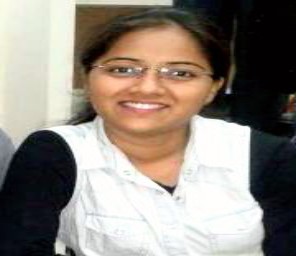 Reshma Reshma.297646@2freemail.com 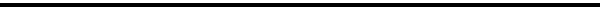 		CAREER OBJECTIVE		CAREER OBJECTIVE		CAREER OBJECTIVETo utilize my knowledge, skills in meeting the challenging demands of the organization & ultimately contribute effectively to achieve organizational goals.To utilize my knowledge, skills in meeting the challenging demands of the organization & ultimately contribute effectively to achieve organizational goals.To utilize my knowledge, skills in meeting the challenging demands of the organization & ultimately contribute effectively to achieve organizational goals.ACADEMICS DETAILSACADEMICS DETAILSACADEMICS DETAILSTechnical QualificationTechnical QualificationTechnical QualificationCompleted Computer Management from Cat Education, Bhandup Ms-CIT (MS-Word, Excel, Power Point), Tally (Version – 6.3,7.2 & 9).Examination Passed for Typing in English with 30 W.P.MTotal 8 years of experience in Accounts.Recently worked with Parekh Sharma & Associates, Chartered Accountants as Accountant.Possess good communication, interpersonal and analytical skills with the ability to work under pressure and hectic schedules.Completed Computer Management from Cat Education, Bhandup Ms-CIT (MS-Word, Excel, Power Point), Tally (Version – 6.3,7.2 & 9).Examination Passed for Typing in English with 30 W.P.MTotal 8 years of experience in Accounts.Recently worked with Parekh Sharma & Associates, Chartered Accountants as Accountant.Possess good communication, interpersonal and analytical skills with the ability to work under pressure and hectic schedules.Completed Computer Management from Cat Education, Bhandup Ms-CIT (MS-Word, Excel, Power Point), Tally (Version – 6.3,7.2 & 9).Examination Passed for Typing in English with 30 W.P.MTotal 8 years of experience in Accounts.Recently worked with Parekh Sharma & Associates, Chartered Accountants as Accountant.Possess good communication, interpersonal and analytical skills with the ability to work under pressure and hectic schedules.WORK EXPERIENCEWORK EXPERIENCEWORK EXPERIENCEParekh Sharma & Associates (Chartered Accountant)   (January, 2014 – November 20, 2016)Senior Executive (Accounts) Job profile : Using automated accounting systems for data input and to obtain reports.Preparing and sending the invoices of professional fees.Responsible for maintaining accounting ledgers and performed account reconciliation.To maintain the status of funds.Preparing and filing Profession Tax, Service Tax and Income Tax ReturnsPreparing and filing VAT Return, CST Return, e-CST Application, Profession Tax Returns pf clients.Data compiling and filing TDS Returns of Firm and clientsTo process accounting transactions.Responsible for expenditure and collection transactions.To train the junior accounting clerks.To maintain records of payment information.Managing vendor accounts, generating weekly on demand cheques.Handling payroll of employees’.Maintaining track record of Firm’s expenses.Finalization and preparation of financials of the Firm.Assisted In carrying out Firm’s Tax Audit.Handling Internal Audits at client place Creative Lifestyles Private Limited (September, 2009 to December, 2013)Account AssistantJob profile : Preparation of monthly accounting records of Purchase/Sales, Payments & Receipts Experience to take independent charge of maintenance of Accounts Preparation of Bills & PaymentsMaintaining Bank Book, Cash Book & Petty Cash on regular basis.Preparing Outstanding of Debtors & Creditors.Preparing Reconciliation of sales with VAT & CST Return filedPreparing Bank Reconciliation Statements.Updating Invoicing & Billing.Handling monthly Tax Payment (TDS, VAT, Service Tax, and Excise Duty).Integrated Business Express Pvt. Ltd.           (July, 2008 – September, 2009)Account Assistant Job profile : Making Bank Payment and cash deposit entriesTo Maintain cash transaction for cash balance (Petty cash Expenses like staff welfare/salaries of employees)Handling Petty CashBank Reconciliation.Preparing and Issuing of cheques.Handling Customer related queries, for the payments & solving their problemsParekh Sharma & Associates (Chartered Accountant)   (January, 2014 – November 20, 2016)Senior Executive (Accounts) Job profile : Using automated accounting systems for data input and to obtain reports.Preparing and sending the invoices of professional fees.Responsible for maintaining accounting ledgers and performed account reconciliation.To maintain the status of funds.Preparing and filing Profession Tax, Service Tax and Income Tax ReturnsPreparing and filing VAT Return, CST Return, e-CST Application, Profession Tax Returns pf clients.Data compiling and filing TDS Returns of Firm and clientsTo process accounting transactions.Responsible for expenditure and collection transactions.To train the junior accounting clerks.To maintain records of payment information.Managing vendor accounts, generating weekly on demand cheques.Handling payroll of employees’.Maintaining track record of Firm’s expenses.Finalization and preparation of financials of the Firm.Assisted In carrying out Firm’s Tax Audit.Handling Internal Audits at client place Creative Lifestyles Private Limited (September, 2009 to December, 2013)Account AssistantJob profile : Preparation of monthly accounting records of Purchase/Sales, Payments & Receipts Experience to take independent charge of maintenance of Accounts Preparation of Bills & PaymentsMaintaining Bank Book, Cash Book & Petty Cash on regular basis.Preparing Outstanding of Debtors & Creditors.Preparing Reconciliation of sales with VAT & CST Return filedPreparing Bank Reconciliation Statements.Updating Invoicing & Billing.Handling monthly Tax Payment (TDS, VAT, Service Tax, and Excise Duty).Integrated Business Express Pvt. Ltd.           (July, 2008 – September, 2009)Account Assistant Job profile : Making Bank Payment and cash deposit entriesTo Maintain cash transaction for cash balance (Petty cash Expenses like staff welfare/salaries of employees)Handling Petty CashBank Reconciliation.Preparing and Issuing of cheques.Handling Customer related queries, for the payments & solving their problemsParekh Sharma & Associates (Chartered Accountant)   (January, 2014 – November 20, 2016)Senior Executive (Accounts) Job profile : Using automated accounting systems for data input and to obtain reports.Preparing and sending the invoices of professional fees.Responsible for maintaining accounting ledgers and performed account reconciliation.To maintain the status of funds.Preparing and filing Profession Tax, Service Tax and Income Tax ReturnsPreparing and filing VAT Return, CST Return, e-CST Application, Profession Tax Returns pf clients.Data compiling and filing TDS Returns of Firm and clientsTo process accounting transactions.Responsible for expenditure and collection transactions.To train the junior accounting clerks.To maintain records of payment information.Managing vendor accounts, generating weekly on demand cheques.Handling payroll of employees’.Maintaining track record of Firm’s expenses.Finalization and preparation of financials of the Firm.Assisted In carrying out Firm’s Tax Audit.Handling Internal Audits at client place Creative Lifestyles Private Limited (September, 2009 to December, 2013)Account AssistantJob profile : Preparation of monthly accounting records of Purchase/Sales, Payments & Receipts Experience to take independent charge of maintenance of Accounts Preparation of Bills & PaymentsMaintaining Bank Book, Cash Book & Petty Cash on regular basis.Preparing Outstanding of Debtors & Creditors.Preparing Reconciliation of sales with VAT & CST Return filedPreparing Bank Reconciliation Statements.Updating Invoicing & Billing.Handling monthly Tax Payment (TDS, VAT, Service Tax, and Excise Duty).Integrated Business Express Pvt. Ltd.           (July, 2008 – September, 2009)Account Assistant Job profile : Making Bank Payment and cash deposit entriesTo Maintain cash transaction for cash balance (Petty cash Expenses like staff welfare/salaries of employees)Handling Petty CashBank Reconciliation.Preparing and Issuing of cheques.Handling Customer related queries, for the payments & solving their problemsPERSONAL DETAILSPERSONAL DETAILSPERSONAL DETAILSDate of Birth			: -	18th February 1987Languages Known		: -	English, Hindi and MarathiSex				: -	FemaleReligion     			: -	HinduNationality			: -	IndianMarital Status                                 : -	MarriedDate of Birth			: -	18th February 1987Languages Known		: -	English, Hindi and MarathiSex				: -	FemaleReligion     			: -	HinduNationality			: -	IndianMarital Status                                 : -	MarriedDate of Birth			: -	18th February 1987Languages Known		: -	English, Hindi and MarathiSex				: -	FemaleReligion     			: -	HinduNationality			: -	IndianMarital Status                                 : -	MarriedSTRENGTH AND SKILLS